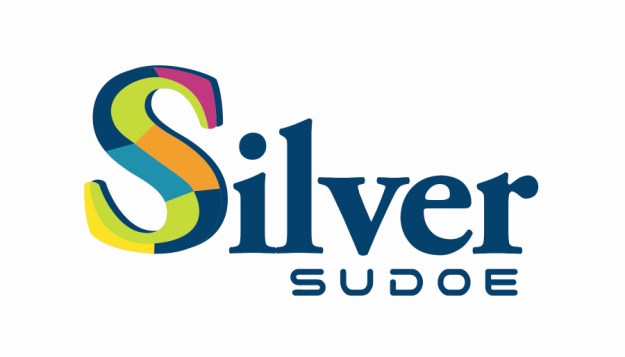 Manifiesto de interés para pequeñas y medianas empresas (PYMEs)para la adaptación de sus productos y servicios a las necesidades del mercado senior (Ayuda libre de carga)NOMBRE DE LA EMPRESADIRECCIÓNPERSONA DE CONTACTOSECTOR ACTUAL DE DESEMPEÑODESCRIPCIÓN DEL PRODUCTO/SERVICIO DESEADORESULTADOS FINALES ESPERADOS* Para poder participar, las PYMES interesadas deberán cumplir con los siguietnes requisitos:Estar al corriente de pago con las Administraciones Públicas (Seguridad Social y Agencia Tributaria).No haber recibido más 200.000 € en ayudas públicas sujetas a régimen de mínimis1 durante los últimos 3 años** Enviar el presente documento cubierto a mfh@prodintec.com http://ec.europa.eu/competition/consultations/2013_second_de_minimis/draft_regulation_es.pdf 